Первичная профcоюзная организация преподавателей и сотрудников Цивильского аграрно-технологического техникума Минобразования ЧувашииСостав профсоюзного комитета: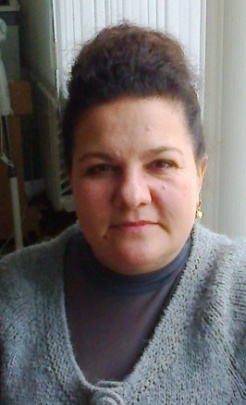 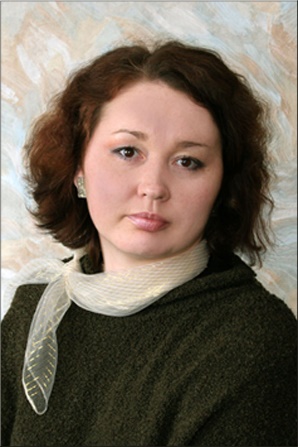 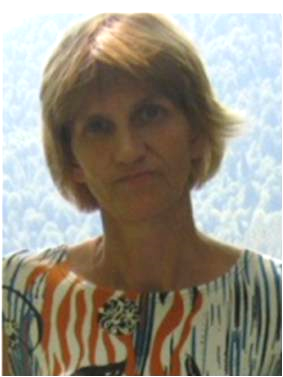 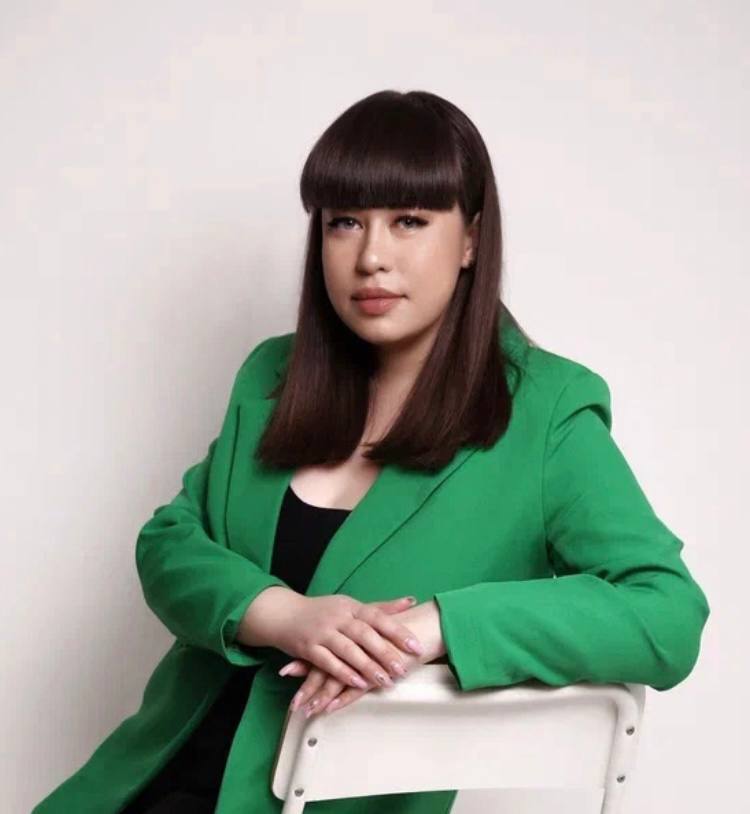 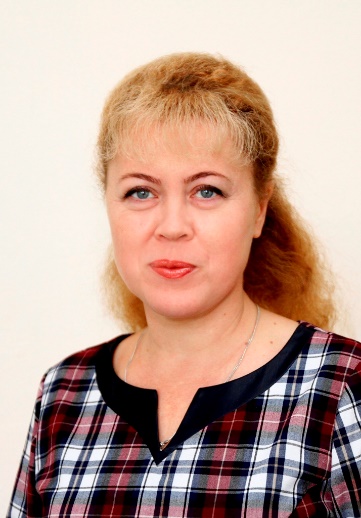 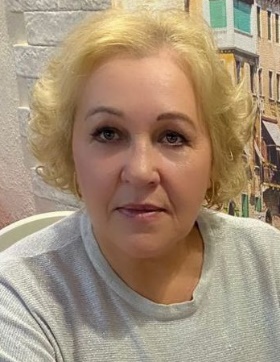 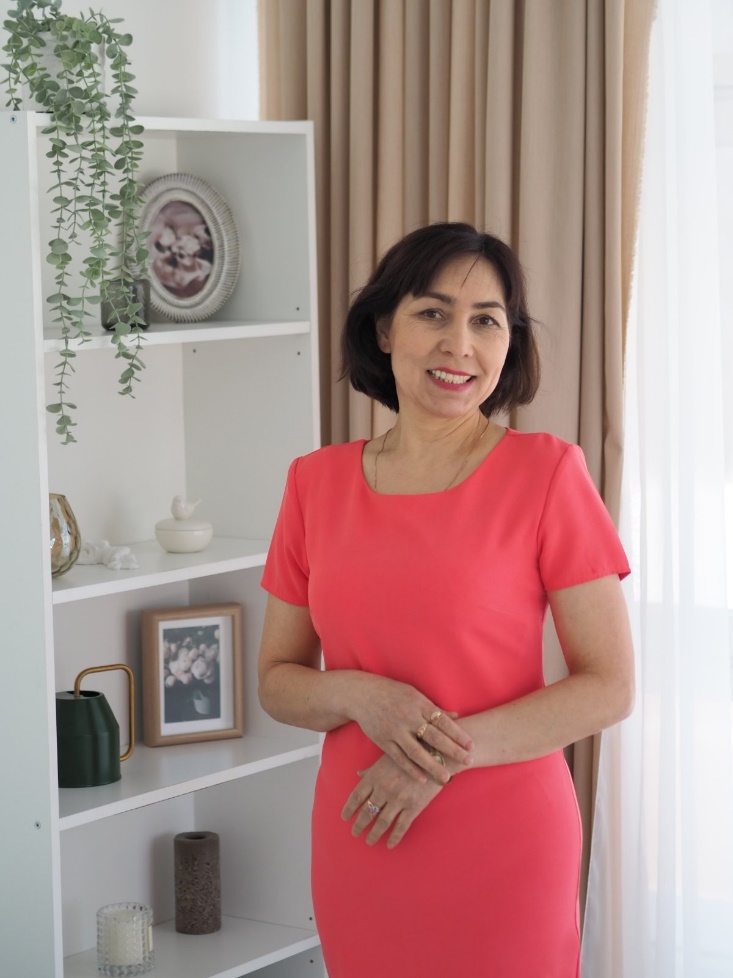 